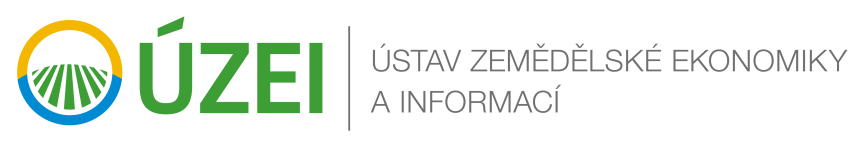 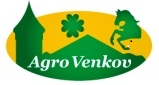 Pozvánka na vzdělávací akci v rámci projektu „NITRÁTOVÁ SMĚRNICE jako jeden z požadavků cross compliance“ Vážená paní, vážený pane,dovolujeme si Vás pozvat na vzdělávací akci na téma:„NITRÁTOVÁ SMĚRNICE“ a další novinky pro rok 2020která se uskuteční  5. listopadu 2020 začátek v 9,00 hodinv budově MZE Svitavy, Olomoucká 1097/26, 568 02 SvitavyCíl semináře:Poskytnout aktuální informace k nitrátové směrnici a seznámení s novinkami pro rok 2020. Lektor: Ing. Lada Kozlovská, akreditovaný poradce MZeOrganizační pokyny:Účast na semináři je bezplatná. Předpokládaný rozsah od 9,00 – 13,00 hodin. V případě dalších otázek nebo nejasností se, prosím, obraťte na Ing. Lenka Brožková - tel. 604 676 429 e-mail: brozkova.agrovenkov@seznam.cz Přihlášky zasílejte do pátku 1. listopadu 2019 na e-mail:brozkova.agrovenkov@seznam.cz,  telefonicky na 604 676 429 Organizátor si vyhrazuje právo na změnu v programu, pokud to bude z organizačních nebo technických důvodů nezbytné.